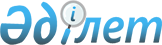 Жезқазған қалалық мәслихатының кейбір шешімдерінің күші жойылды деп тану туралыҚарағанды облысы Жезқазған қалалық мәслихатының 2017 жылғы 23 қарашадағы № 14/144 шешімі. Қарағанды облысының Әділет департаментінде 2017 жылғы 8 желтоқсанда № 4467 болып тіркелді.
      Қазақстан Республикасының 2001 жылғы 23 қаңтардағы "Қазақстан Республикасындағы жергілікті мемлекеттік басқару және өзін - өзі басқару туралы" Заңына, Қазақстан Республикасының 2016 жылғы 6 сәуірдегі "Құқықтық актілер туралы" Заңына сәйкес Жезқазған қалалық мәслихаты ШЕШІМ ЕТТІ:
      1. Жезқазған қалалық мәслихатының кейбір шешімдерінің күші жойылды деп танылсын: 
      1) Жезқазған қалалық мәслихатының 2014 жылғы 14 сәуірдегі № 23/196 "Жезқазған қалалық мәслихатының Регламентін бекіту туралы" (Нормативтік құқықтық актілерді мемлекеттік тіркеу Тізілімінде № 2633 тіркелген, 2014 жылғы 21 мамырдағы "Әділет" ақпараттық - құқықтық жүйесінде, "Сарыарқа" газетінде 2014 жылғы 30 мамырдағы № 21 (7876) жарияланған); 
      2) Жезқазған қалалық мәслихатының 2014 жылғы 26 қарашадағы № 30/262 "Жезқазған қалалық мәслихатының кейбір шешімдеріне өзгерістер енгізу туралы" (Нормативтік құқықтық актілерді мемлекеттік тіркеу Тізілімінде № 2893 тіркелген, 2015 жылғы 21 қаңтардағы "Әділет" ақпараттық - құқықтық жүйесінде, "Сарыарқа" газетінде 2015 жылғы 30 қаңтардағы № 4 (7912), "Жезказганский вестник" газетінде 2015 жылғы 30 қаңтардағы № 4 (54) жарияланған) шешімімен бекітілген Жезқазған қалалық мәслихатының кейбір шешімдеріне енгізілетін өзгерістердің 1- тармағы.
      2. Жезқазған қалалық мәслихатының 2017 жылғы 11 қазандағы № 13/138 Жезқазған қалалық мәслихатының 2014 жылғы 14 сәуірдегі № 23/196 "Жезқазған қалалық мәслихатының Регламентін бекіту туралы" шешімнің күші жойылды деп тану туралы" шешімі жойылсын.
      3. Осы шешім алғашқы ресми жарияланған күннен кейін күнтізбелік он күн өткен соң қолданысқа енгізіледі.
					© 2012. Қазақстан Республикасы Әділет министрлігінің «Қазақстан Республикасының Заңнама және құқықтық ақпарат институты» ШЖҚ РМК
				
      Сессия төрағасы

Н. Бериков

      Қалалық мәслихаттың хатшысы

С. Медебаев
